Request a Dunn County Barn Quilt & participate in the Barn Quilt Trail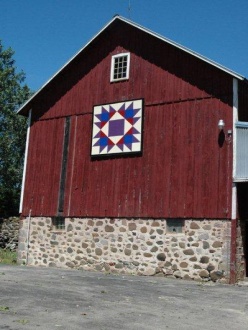 Individual/Group requesting Barn Quilt: 								Address of proposed location: 									Please select one of the following options: I/We prefer to commission the Project Team to paint the 8’x8’ barn quilt. Final price will be determined based on design chosen, paint, etc. This fee is estimated to cost $400. I/We plan to engage the assistance of friends/family to paint the quilt block, with guidance provided by the Project Team. The cost to prepare the 8’x8’ board to be painted is estimated at $150. Final price will be determined based on design chosen, paint, etc.I/We would like to be included on the Dunn County Barn Quilt Trail. We have painted a barn quilt (either 4’x4’ or 8’x8’) and have the quilt hung or need assistance in hanging the quilt block. In making this application, the undersigned agrees to accept the following conditions and requirements. Please initial each line below to indicate your agreement:I/We will work with the Project Team to select the design and colors of the proposed quilt block. If quilt is already painted, Project Team will need to review and approve. The quilt block will remain on the building at least five (5) years. After that time, the quilt block will remain on the building until the owner asks the Project Team for it to be removed or it becomes apparent that the quilt block needs to be repaired or renewed.I/We will work with the Project Team to select an appropriate location to hang the quilt block. Project Team will have the final say as to the appropriateness of the site. Factors to be considered include access to hard surface roads, visible from the road, and historic farm building placement.I/We will work with the Project Team to coordinate the hanging of the quilt block. There may be an additional fee for installation and is not included in the cost to paint the quilt block. I/We agree to have the quilt block included in promotional materials for the Dunn County Barn Quilt Trail project. And I/We agree to include the quilt as part of any "Quilt Tour” or “Quilt Trail" as developed by the Project Team. (Note: Individual tourists and organized tours are encouraged to view quilt blocks from the road. However, owner does agree to the occasional tourist taking a closer look.  Tourists are encouraged to respect property where quilt blocks are located.)Please complete the following:   I own or have legal authority over the property located at:  _______________________________________________ in Dunn County and would like to have the barn quilt included on the Dunn County Barn Quilt Trail publicity materials.  The quilt square will be/is screwed or bolted to the barn in a permanent manner.  I will allow my building to be photographed by the public and photos to be used by the Dunn County Barn Quilt project team in advertising of the quilt trail across Dunn County. I agree to indemnify and hold harmless the project team and University of Wisconsin – Extension as well as its agents and employees for and against any and all claims, liabilities, losses and causes of action. Signature of the property owner: ____________________________________________Please print name here: _____________________________________________________ Applicant signature (if different): ____________________________________________Please print name here: _____________________________________________________ Date: _______________________________________________________________________ Return completed application to:Dunn County Barn Quilt ProjectAttn: Katie Wantoch, UW-ExtensionDunn County Community Services Building3001 US Highway 12 E, Suite 102Menomonie, WI 54751* Dunn County Barn Quilt Project Team Members include: Katie Wantoch, UW-Extension Dunn County; Mike & Mary Kolstad and Mike & Janine Thull. Additional InformationThe following information is not required for your request, but will be used in any print and electronic promotion of the Dunn County Barn Quilt Trail project. This information will be included on the UW-Extension Barn Quilt Trail website and any tours that may be planned of the Dunn County Barn Quilt Trail. By completing this information, you are giving the Dunn County Barn Quilt Project Team permission to use it for the above purpose. Attach additional pages as necessary.Farm/Property:How long has it been in the family?Who bought it? When? Barn/Building:When was it built?What was its original function? What is it used for now?What materials is it constructed with? Give a description.Was the architecture determined by the function of the barn?What is the ethnicity of the builder?Miscellaneous History:Please share any interesting stories about the barn, the farm, the area, your family. 